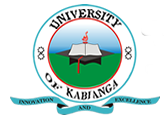 UNIVERSITY OF KABIANGAUNIVERSITY EXAMINATIONS2014/2015 ACADEMIC YEARFOURTH YEAR FIRST SEMESTER EXAMINATIONFOR THE DEGREE OF BACHELOR OF ARTS (ECONOMICS)COURSE CODE: ECO 414COURSE TITLE: INTERNATIONAL ECONOMICS 1INSTRUCTIONS:Answer question ONE and any other THREE questions.QUESTION ONEExplain various factors that determine the size of gains of trade of a country. (10 marks)Explain the scope of international economics. (7 marks)Give your understanding of the following concepts: (6 marks)GlobalizationExport promotionTechnology transferRegional blocksDomestic tradeAutarkyDistinguish between; common market and common union. (2 marks)QUESTION TWOGive your understanding of international commodity agreement. (3 marks)Give a critical evaluation on international commodity agreement. (12 marks)QUESTION THREEProvide a critical assessment on the H-O (Heckscher-Ohlin) model of international trade. (15 marks)QUESTION FOURDescribe the factors that affect terms of trade in Kenya. (10 marks)Explain the different kinds of terms of trade. (5 marks)QUESTION FIVEProvide an analytical view on free trade policy of international trade. (8 marks)Explain the international economic problems related to international trade operations. (7 marks)QUESTION SIXExplain important distinct features of international trade. (11 marks)Show the model that explains an open economic system. (4 marks)